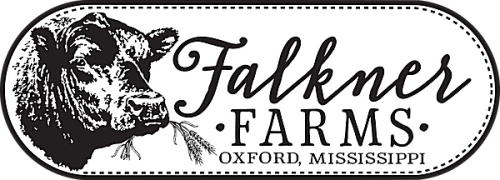 Beef Order FormGrass-Fed Beef |76 Hwy 328 | Oxford, MS 38655 
662-816-2868
falknerfarmsMS@gmail.com
Please complete the butcher’s packaging instructions form below and email to falknerfarmsMS@gmail.com. All prices and weights for whole and half orders are based on hanging weight, and include cutting, wrapping, and freezing. Beef take home weights are approximately 40% less than carcass hanging weight due to trimming and deboning.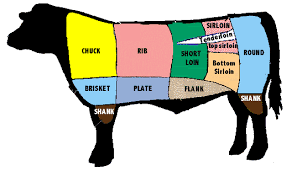 _______ Whole (Hanging Weight: 500-650 lbs.)  	  ($5.25 per lb. / $300 deposit)_______ Half (Hanging Weight: 250-325 lbs.)   ($5.50 per lb. / $150 deposit)Thank you for your purchase!Please note: Each animal only has one of certain cuts and items.  We will do our best to provide these items to those customers who request them. Please keep in mind that when you share a half with another customer, as such, there are no guarantees you will receive all the above.If you have any questions regarding your order, please don’t hesitate to contact us.  We try to make the process for our customers as simple as possible.  We look forward to serving you.Thank you.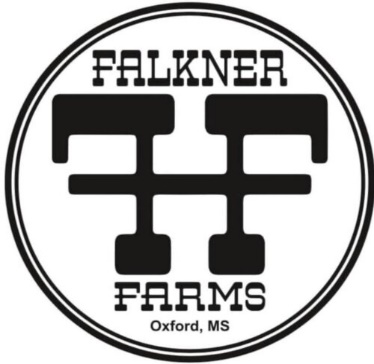 Name:Address:City/State:Zip:Phone Number:Email:Brisket & Ribs____ Whole____ Short Ribs*Select each you prefer.  Briskets come whole, deboned with fat caps on. Short ribs are 3” thickRound Steak____ ½” Thickness____ ¾” Thickness____ 1” Thickness____ Grind into Hamburger*If you would like Round Steak, select the steak thickness you prefer.  If not interested, select “Grind into Hamburger.”Hamburger____ 1 lb. Pkg.____ 2 lb. Pkg.____ % of Fat* Select the package quantity you prefer.  Write in the percentage of fat you’d like.  Ex. 90/10, 80/20.Roasts____ Chuck____ Rump____ Sirloin Tip____ Tri-Tip*Select each type of roasts you prefer.Specialty Items____ Heart____ Kidney____ Liver (Sliced)____ Marrow Bones____ Osso Buco____ Oxtail____ Stir Fry____ Tongue*Select each item you prefer.Cube Steak____ 1 lb. Pkg.____ 2 lb. Pkg.____ Grind into Hamburger*If you would like Cube Steak, select the package quantity you prefer.  If not interested, select “Grind into Hamburger.”Stew Meat____ Package Separately____ Grind into HamburgerBroth Bones____ Yes____ NoSoup Bones____ Yes____ NoSteaks - CustomizedSteaks - CustomizedSteaks - CustomizedSteaks - CustomizedSteaks - CustomizedFilet____ 1”____ 1 ½”____ 2” ____ 2” NY Strip____3/4”____ 1”____ 1 ¼”____ 1 ¼”Ribeye____3/4”____ 1”____ 1¼”____ Bone In____ Bone OutSirloin Strip____3/4”____ 1”____ 1 ¼”____ 1 ¼”*Select the thickness of each steak.  Designate whether you would like Bone In or Bone Out Ribeye’s.*Select the thickness of each steak.  Designate whether you would like Bone In or Bone Out Ribeye’s.*Select the thickness of each steak.  Designate whether you would like Bone In or Bone Out Ribeye’s.*Select the thickness of each steak.  Designate whether you would like Bone In or Bone Out Ribeye’s.*Select the thickness of each steak.  Designate whether you would like Bone In or Bone Out Ribeye’s.Steaks - Additional____ Flank____ Flat Iron____ Hanger____ Skirt*Select additional steaks you prefer.  There 2 total Flanks, Hangers and Skirts per steer.